                                                                                                        проектУКРАЇНАПОЧАЇВСЬКА  МІСЬКА  РАДАВИКОНАВЧИЙ КОМІТЕТР І Ш Е Н Н Явід      вересня   2016 року                                                            №  Про виділення одноразовоїгрошової допомоги гр. Ковальчуку С.Я.              Розглянувши заяву жителя  м. Почаїв провул. Спортивний, 6  гр. Ковальчука Сергія Яковича,  який  просить виділити одноразову грошову допомогу ,  взявши до уваги  депутатський  акт  обстеження  від   12 вересня 2016 року ,  виконавчий комітет міської ради                                                     В и р і ш и в:Виділити одноразову грошову допомогу гр. Ковальчуку Сергію Яковичу в   розмірі 500 (п’ятсот  )  гривень.Бухгалтерії міської ради перерахувати гр. Ковальчуку С.Я.  одноразову грошову  допомогу.Лівар Н.М.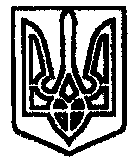 